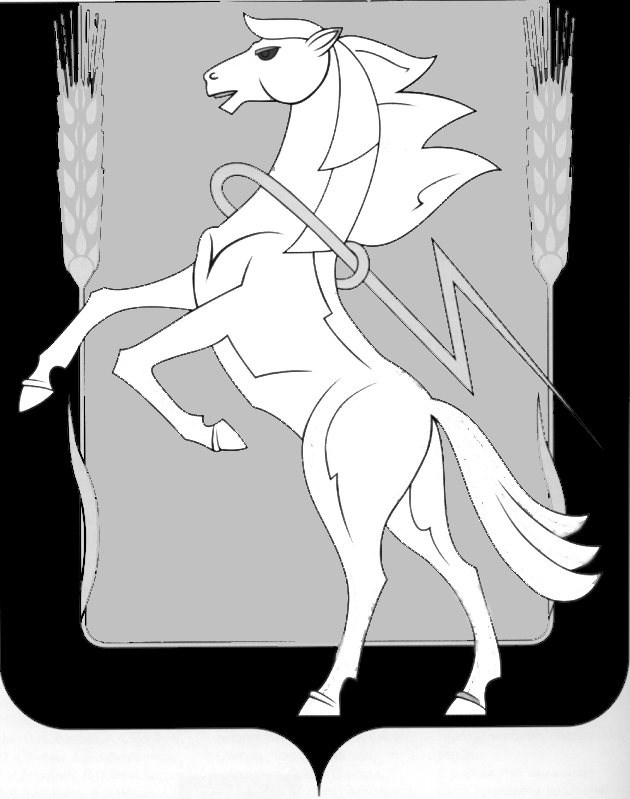 СОБРАНИЕ ДЕПУТАТОВ СОСНОВСКОГО МУНИЦИПАЛЬНОГО РАЙОНА пятого созыва третьего СОЗЫВАТОВ РЕШЕНИЕ от «19» июня 2019 года № 602Об утверждении Перечня и Порядка включения периодов замещения должностей, включаемых (засчитываемых) в стаж муниципальной службы для назначения пенсии за выслугу лет лицам, замещавшим должности муниципальной службы в органах местного самоуправления Сосновского муниципального районаВ соответствии с Федеральными законами от 06.10.2003 года № 131-ФЗ «Об общих принципах организации местного самоуправления в Российской Федерации», от 02.03.2007 года № 25-ФЗ «О муниципальной службе в Российской Федерации», Законом Челябинской области от 30.05.2007 года № 144 «О регулировании муниципальной службы в Челябинской области», Уставом Сосновского муниципального района, Собрание депутатов Сосновского муниципального района пятого созыва, РЕШАЕТ:1. Утвердить Перечень периодов замещения должностей, включаемых (засчитываемых) в стаж муниципальной службы для назначения пенсии за выслугу лет лицам, замещавшим должности муниципальной службы в органах местного самоуправления Сосновского муниципального района (приложение 1).2. Утвердить Порядок включения (засчитывания) периодов замещения должностей в стаж муниципальной службы для назначения пенсии за выслугу лет лицам, замещавшим должности муниципальной службы в органах местного самоуправления Сосновского муниципального района (приложение 2).3. Направить настоящее Решение Главе Сосновского муниципального района для подписания и опубликования.	4. Опубликовать настоящее Решение в информационном бюллетене «Сосновская Нива» и на официальном сайте органов местного самоуправления Сосновского муниципального района в сети Интернет http://www.chelsosna.ru.5. Настоящее Решение вступает в силу с момента его официального опубликования.	6. Контроль исполнения настоящего Решения возложить на руководителя аппарата администрации Сосновского муниципального района А.Н. Алексеева и на постоянную комиссию по законности, регламенту и местному самоуправлению.Глава Сосновского                                                                Председатель Собраниямуниципального района                                                        депутатов Сосновского                                                                                                муниципального района  ____________Е.Г. Ваганов                                            	__________Г.М. ШихалеваПриложение 1к Решению Совета депутатов Сосновского муниципального района от «19» июня 2019 года № 602ПЕРЕЧЕНЬпериодов замещения должностей, включаемых (засчитываемых)в стаж муниципальной службы для назначения пенсииза выслугу лет лицам, замещавшим должности муниципальнойслужбы в органах местного самоуправления Сосновского муниципального районаВ стаж (общую продолжительность) муниципальной службы для назначения пенсии за выслугу лет лицам, замещавшим должности муниципальной службы в органах местного самоуправления Сосновского муниципального района, помимо периодов замещения должностей, указанных в статье 13 Закона Челябинской области от 30.05.2007 года № 144-ЗО «О регулировании муниципальной службы в Челябинской области», включаются (засчитываются):1. Периоды замещения должностей руководителей и специалистов в централизованных бухгалтериях при органах местного самоуправления.2. Периоды замещения отдельных должностей руководителей и специалистов на предприятиях, в учреждениях и организациях, опыт и знание работы в которых были необходимы муниципальным служащим для исполнения обязанностей по замещаемой должности муниципальной службы.                                                                                                                                                                                                                                                                                                                                                                                                                                                                                                       Периоды работы на должностях руководителей в соответствии с Квалификационным справочником должностей руководителей, специалистов и других служащих, утвержденным постановлением Министерства труда и социального развития Российской Федерации от 21 августа 1998 года N 37. Периоды работы, указанные в абзацах 1 и 2 пункта 2 настоящего Перечня периодов замещения должностей, включаемых (засчитываемых) в стаж муниципальной службы для назначения пенсии за выслугу лет лицам, замещавшим должности муниципальной службы в органах местного самоуправления Сосновского муниципального района (далее - Перечень) в совокупности не должны превышать пяти лет.Приложение  2к Решению Совета депутатов Сосновского муниципального района от «19» июня 2019 года № 602ПОРЯДОКвключения (засчитывания) периодов замещения должностейв стаж муниципальной службы для назначения пенсииза выслугу лет лицам, замещавшим должности муниципальнойслужбы в органах местного самоуправления Сосновского муниципального района1. Порядок включения (засчитывания) периодов замещения должностей в стаж муниципальной службы для назначения пенсии за выслугу лет лицам, замещавшим должности муниципальной службы в органах местного самоуправления Сосновского муниципального района (далее - Порядок), разработан в соответствии с Федеральным законом от 02.03.2007 года № 25-ФЗ «О муниципальной службе в Российской Федерации», Законом Челябинской области от 30.05.2007 года № 144-ЗО «О регулировании муниципальной службы в Челябинской области», Уставом Сосновского муниципального района.2. В стаж муниципальной службы для назначения пенсии за выслугу лет лицам, замещавшим должности муниципальной службы в органах местного самоуправления Сосновского муниципального района помимо периодов замещения должностей, указанных в статье 13 Закона Челябинской области от 30.05.2007 года № 144-ЗО «О регулировании муниципальной службы в Челябинской области», включаются (засчитываются) периоды замещения должностей, указанные в Перечне, утвержденном приложением 1 к настоящему решению.3. Решение о включении (засчитывании) в стаж муниципальной службы для назначения пенсии за выслугу лет лицам, замещавшим должности муниципальной службы в органах местного самоуправления Сосновского муниципального района, периодов работы, указанных в статье 13 Закона Челябинской области от 30.05.2007 года № 144-ЗО «О регулировании муниципальной службы в Челябинской области» (в том числе, указанных в Указе Президента Российской Федерации от 20.09.2010 № 1141 «О перечне должностей, периоды службы (работы) в которых включаются в стаж государственной гражданской службы для назначения пенсии за выслугу лет федеральных государственных гражданских служащих» за исключением подпункта «к» пункта 14 данного Указа) и в Перечне, утвержденном настоящим Решением, принимается Комиссией по установлению стажа администрации Сосновского муниципального района  (далее - Комиссия).Порядок работы Комиссии, ее состав и иные вопросы, связанные с работой Комиссии, устанавливаются постановлением администрации Сосновского муниципального района.Решение Комиссии оформляется протоколом заседания Комиссии. Основанием для включения (засчитывания) в стаж муниципальной службы для назначения пенсии за выслугу лет является протокол заседания Комиссии. 4. При исчислении стажа муниципальной службы суммируются все включаемые (засчитываемые) в него периоды работы (службы).В случае если до 1 января 2016 года лицам, замещавшим должности муниципальной службы, в установленном порядке в стаж муниципальной службы были включены периоды работы на должностях руководителей в соответствии с Квалификационным справочником должностей руководителей, специалистов и других служащих, утвержденным постановлением Министерства труда и социального развития Российской Федерации от 21.08.1998 года № 37, в стаж муниципальной службы для назначения пенсии за выслугу лет указанным лицам может быть включено суммарно не более пяти лет периодов работы на должностях руководителей и специалистов на предприятиях, в учреждениях и организациях, опыт и знание работы в которых были необходимы муниципальным служащим для исполнения обязанностей по замещаемой должности муниципальной службы.5. Документами, подтверждающими стаж муниципальной службы, являются трудовая книжка, военный билет, справки с места работы (службы) и иные документы соответствующих государственных органов и органов местного самоуправления, архивных учреждений.